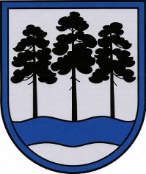 OGRES  NOVADA  PAŠVALDĪBAReģ.Nr.90000024455, Brīvības iela 33, Ogre, Ogres nov., LV-5001tālrunis 65071160, fakss 65071161, e-pasts: ogredome@ogresnovads.lv, www.ogresnovads.lv PAŠVALDĪBAS DOMES SĒDES PROTOKOLA IZRAKSTS 25.§Par Ogres novada pašvaldības saistošo noteikumu Nr.18/2019 “Grozījumi Ogres novada pašvaldības 2019.gada 21.marta saistošajos noteikumos Nr.6/2019 “Ogres novada pašvaldības kapsētu darbības un uzturēšanas noteikumi”” pieņemšanuLikuma „Par pašvaldībām” 15.panta pirmās daļas 2.punkts nosaka, ka pašvaldības autonomā funkcija ir kapsētu izveidošana un uzturēšana. Savukārt 21.panta pirmās daļas 14.punkta „g” apakšpunktu dome var izskatīt jebkuru jautājumu, kas ir attiecīgās pašvaldības pārziņā, turklāt tikai dome var noteikt, ja tas nav aizliegts vai noteikts ar likumiem vai Ministru kabineta noteikumiem maksu par citiem pakalpojumiem.Ar Ogres novada domes 2007. gada 22. marta lēmumu (protokols Nr. 7; 26.§) “Par maksas par kapa vietas ierādīšanu noteikšanu Ogres pilsētas kapos” tika noteikta maksa par kapa vietas ierādīšanu Ogres pilsētas kapos.Ogres novada pašvaldības dome 2019.gada 21.martā pieņēma saistošos noteikumus Nr.6/2019 “Ogres novada pašvaldības kapsētu darbības un uzturēšanas noteikumi”, kur 6.punkts nosaka, ka Ogres novada pašvaldības dome nosaka maksu par kapličas izmantošanu un aukstuma telpas izmantošanu. Tā kā šajā punktā nav norādīta maksa (cena) par Ogres un Madlienas kapsētas kapličas izmantošanu un Madlienas kapsētas kapličas aukstuma telpas izmantošanu, nepieciešams to papildināt, norādot maksu (cenu) par to izmantošanu, un papildinot ar iebraukšanas maksas noteikšanu Ogres kapsētā un Smiltāju kapsētā.Ņemot vērā Ogres novada tarifu komisijas 2019.gada 2.septembra sēdes protokolu Nr.7 un Nr.8, un pamatojoties uz likuma „Par pašvaldībām” 21.panta pirmās daļas 14.punkta „g” apakšpunktu un 43.panta trešo daļu,balsojot: PAR – 15 balsis (E.Helmanis, G.Sīviņš, J.Laizāns, A.Mangulis, M.Siliņš, S.Kirhnere, A.Purviņa, Dz.Žindiga, Dz.Mozule, D.Širovs, J.Laptevs, J.Iklāvs, I.Vecziediņa, J.Latišs, E.Bartkevičs), PRET – nav, ATTURAS – nav, Ogres novada pašvaldības dome NOLEMJ:Pieņemt Ogres novada pašvaldības saistošos noteikumus Nr.18/2019 “Grozījumi Ogres novada pašvaldības 2019.gada 21.marta saistošajos noteikumos Nr.6/2019 „Ogres novada pašvaldības kapsētu darbības un uzturēšanas noteikumi”” (pielikumā uz 1 lapas), (turpmāk  - Saistošie noteikumi).Ogres novada pašvaldības centrālās administrācijas “Ogres novada pašvaldība” Juridiskajai nodaļai triju darba dienu laikā pēc Saistošo noteikumu parakstīšanas rakstveidā un elektroniskā veidā nosūtīt tos un paskaidrojumu rakstu Vides aizsardzības un reģionālās attīstības ministrijai (turpmāk – VARAM) atzinuma sniegšanai.Ogres novada pašvaldības centrālās administrācijas “Ogres novada pašvaldība” Sabiedrisko attiecību nodaļai pēc VARAM atzinuma saņemšanas publicēt Saistošos noteikumus pašvaldības laikrakstā “Ogrēnietis” un pašvaldības mājaslapā internetā.Ogres novada pašvaldības centrālās administrācijas “Ogres novada pašvaldība” Kancelejai pēc Saistošo noteikumu spēkā stāšanās nodrošināt Saistošo noteikumu brīvu pieeju Ogres novada pašvaldības ēkā un Ogres novada pašvaldības pagastu pārvaldēs.Atzīt par spēku zaudējušu Ogres novada domes 2007.gada 22.marta lēmumu (protokols Nr. 7; 26.§) “Par maksas par kapa vietas ierādīšanu noteikšanu Ogres pilsētas kapos”.Kontroli par lēmuma izpildi uzdot pašvaldības izpilddirektora vietniekam.(Sēdes vadītāja, domes priekšsēdētāja E.Helmaņa paraksts)Ogrē, Brīvības ielā 33Nr.132019.gada 17.oktobrī